
ՀԱՅԱՍՏԱՆԻ ՀԱՆՐԱՊԵՏՈՒԹՅԱՆ ԱՐԱՐԱՏԻ ՄԱՐԶԻ ՄԱՍԻՍ ՀԱՄԱՅՆՔ 
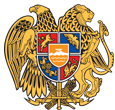 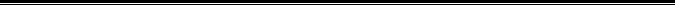 ԱՐՁԱՆԱԳՐՈՒԹՅՈՒՆ N 9
17 ՆՈՅԵՄԲԵՐԻ 2017թվական

ԱՎԱԳԱՆՈՒ ՀԵՐԹԱԿԱՆ ՆԻՍՏԻՀամայնքի ավագանու նիստին ներկա էին ավագանու բոլոր անդամներ:Համայնքի ղեկավարի հրավերով ավագանու նիստին մասնակցում էին`
Նվարդ Սահակյան, Ռուբեն Աթանեսյան, Արամայիս Հարությունյան, Լուսինե Աստաբացյան, Վիտյա ԱզատխանյանՆիստը վարում էր  համայնքի ղեկավար` Դավիթ ՀամբարձումյանըՆիստը արձանագրում էր աշխատակազմի քարտուղար` Վարդան ԳաբրիելյանըԼսեցին
ՀԱՅԱՍՏԱՆԻ ՀԱՆՐԱՊԵՏՈՒԹՅԱՆ ՄԱՍԻՍ ՔԱՂԱՔԱՅԻՆ ՀԱՄԱՅՆՔԻ ՍԵՓԱԿԱՆՈՒԹՅՈՒՆ ՀԱՆԴԻՍԱՑՈՂ ԳՅՈՒՂԱՏՆՏԵՍԱԿԱՆ ՆՇԱՆԱԿՈՒԹՅԱՆ ՀՈՂԵՐԸ ԱՃՈՒՐԴ-ՎԱՃԱՌՔԻ ՄԻՋՈՑՈՎ ՕՏԱՐԵԼՈՒ ՄԱՍԻՆ /Զեկ. Արամայիս Հարությունյան/Ղեկավարվելով ,,Տեղական ինքնակառավարման մասին,, Հայաստանի Հանրապետության օրենքի 18-րդ հոդվածի 1-ին մասի 21-րդ կետի, Հայաստանի Հանրապետության հողային օրենսգրքի 67-րդ հոդվածի պահանջներով, հաշվի առնելով համայնքի ղեկավարի առաջարկությունը`  Մասիս քաղաքային համայնքի ավագանին որոշում է.1.Թույլատրել համայնքի ղեկավարին համայնքային սեփականություն հանդիսացող գյուղատնտեսական նշանակության 0.01416 հա այլ հողը /ծածկագիր՝ 03-003-0292-0020/ և 1.33356 հա հողից՝ 1.2948 հա 5-րդ կարգի վարելահողը, 0.03876 հա այլ հողը /ծածկագիր՝ 03-003-0292-0021/ աճուրդ վաճառքի միջոցով օտարելու կից ցուցակի համաձայն:
2.Հաստատել մեկնարկային գին տվյալ պահին գործող հողի կադաստրային արժեքի չափով:Լսեցին
ՕՐԻՆԱԿԱՆ ՃԱՆԱՉՎԱԾ ԱՎՏՈՏՆԱԿԸ ԵՎ ԴՐԱ ՍՊԱՍԱՐԿՄԱՆ ՈՒ ՊԱՀՊԱՆՄԱՆ ՀԱՄԱՐ ՕԳՏԱԳՈՐԾՎՈՂ ՀՈՂԱՄԱՍՆ ՈՒՂՂԱԿԻ ՎԱՃԱՌՔՈՎ ՆՈՐԱՅՐ ՍՏԵՓԱՆՅԱՆԻՆ ՕՏԱՐԵԼՈՒ ԹՈՒՅԼՏՎՈՒԹՅՈՒՆ ՏԱԼՈՒ ՄԱՍԻՆ/Զեկ. ՎԻՏՅԱ ԱԶԱՏԽԱՆՅԱՆ/Ղեկավարվելով «Տեղական ինքնակառավարման մասին» Հայաստանի Հանրապետության օրենքի 18-րդ հոդվածի 1-ին մասի 21-րդ կետի, Հայաստանի Հանրապետության կառավարության 2006 թվականի մայիսի 18-ի «Ինքնակամ կառույցների օրինականացման և տնօրինման կարգը հաստատելու մասին» N 912-Ն որոշման պահանջներով և նկատի ունենալով, որ Նորայր Ստեփանյանի կողմից ընդունվել է ուղղակի վաճառքով գնելու առաջարկը՝ Մասիս քաղաքային համայնքի ավագանին որոշում է.1. Թույլատրել Մասիս քաղաքային համայնքի սեփականություն հանդիսացող Արարատի մարզ, ք. Մասիս, նոր թաղամաս թիվ 15/11  հասցեում գտնվող ավտոտնակը (արտաքին մակերեսը՝ 28.1 ք.մ., ներքին մակերեսը՝ 23.6 ք.մ.) և դրա սպասարկման ու պահպանման համար զբաղեցրած 0.00281 հա բնակավայրերի բնակելի  կառուցապատման գործառնական նշանակության հողամասը (ծածկագիր՝ 03-003-0128-0586) ուղղակի վաճառքով օտարել Արարատի մարզի Մասիս քաղաքի նոր թաղամաս 15-րդ շենքի 5 բնակարանի բնակիչ Նորայր Գևորգի Ստեփանյանին:
2. Ավտոտնակի ուղղակի վաճառքի գինը կազմում է 59010 (հիսունինը հազար տասը) ՀՀ դրամ (1 ք.մ.-ի արժեքը՝ 2100 (երկու հազար հարյուր) ՀՀ դրամ):
3. Հողամասի ուղղակի վաճառքի գինը կազմում է 82614 (ութսուներկու հազար վեց հարյուր տասնչորս) ՀՀ դրամ(1 ք.մ.-ի արժեքը՝ 2940 (երկու հազար ինը հարյուր քառասուն) ՀՀ դրամ):Որոշումն ընդունված է. /կցվում է որոշում N 105-Ա/
Համայնքի ղեկավար

ԴԱՎԻԹ ՀԱՄԲԱՐՁՈՒՄՅԱՆ________________Նիստն արձանագրեց`  Վարդան Գաբրիելյանը _________________________________Կողմ-12Դեմ-0Ձեռնպահ-0 Ավագանու անդամներ